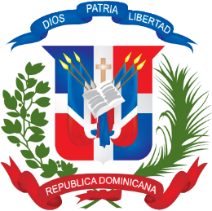 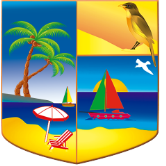 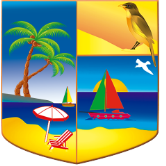 No. Solicitud:         Objeto de la compra: 	Rubro: Planificada:         Detalle Plan de Entrega Estimado_________________________________________________Responsable de la Unidad Operativa de Compras y ContratacionesÍtemCódigoCuenta presupuestariaDescripciónUnidad de MedidaCantidad SolicitadaPrecio Unitario EstimadoMonto3Total:Observaciones: ÍtemDirección de entregaCantidad requeridaFecha necesidad3